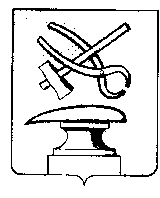 АДМИНИСТРАЦИЯ ГОРОДА КУЗНЕЦКА ПЕНЗЕНСКОЙ ОБЛАСТИПОСТАНОВЛЕНИЕот     31.01.2024   №   128г. КузнецкО принятии решения о проведении в городе Кузнецке Пензенской области в 2024 году капитального ремонта общего имущества в многоквартирных жилых домах, собственники помещений в которых формируют фонд капитального ремонта на счете некоммерческой организации «Региональный фонд капитального ремонта многоквартирных домов Пензенской области» и не приняли решение о проведении капитального ремонтаВ соответствии с частью 6 статьи 189 Жилищного кодекса Российской Федерации, Законом Пензенской области от 01.07.2013 № 2403-ЗПО «Об организации капитального ремонта общего имущества в многоквартирных домах, расположенных на территории Пензенской области, руководствуясь ст. 28 Устава города Кузнецка Пензенской области, АДМИНИСТРАЦИЯ ГОРОДА КУЗНЕЦКА ПОСТАНОВЛЯЕТ:1. Принять решение о проведении в городе Кузнецке Пензенской области в 2024 году капитального ремонта общего имущества в многоквартирных жилых домах, собственники помещений в которых формируют фонд капитального ремонта на счете некоммерческой организации «Региональный фонд капитального ремонта многоквартирных домов Пензенской области» (далее – Региональный оператор) и не приняли решение о проведении капитального ремонта, в соответствии с региональной программой капитального ремонта общего имущества в многоквартирных домах, расположенных на территории Пензенской области, утвержденной Постановлением Правительства Пензенской области от 19.02.2014 N 95-пП, согласно приложению к данному постановлению.2. Отделу городского хозяйства администрации города Кузнецка:2.1. направить копию настоящего постановления в адрес Регионального оператора;2.2. уведомить о принятом решении собственников помещений многоквартирных домов, указанных в приложении к настоящему постановлению.3. Настоящее постановление подлежит официальному опубликованию.4. Опубликовать настоящее постановление в издании «Вестник                         администрации города Кузнецка и разместить на официальном сайте                         администрации города Кузнецка в информационно-телекоммуникационной сети «Интернет».4. Настоящее постановление вступает в силу на следующий день после      официального опубликования.5. Контроль за исполнением настоящего постановления возложить на заместителя главы администрации города Кузнецка Николаева А.Н.Глава города Кузнецка                                                                С.А. ЗлатогорскийПриложение  к постановлению администрации города Кузнецка от     31.01.2024   №   128Список многоквартирных домов, собственники помещений в которых формируют фонд капитального ремонта на счете регионального оператора и не приняли решение о проведении капитального ремонта в 2024 году№ п/пАдрес МКДВид капитального ремонта1г. Кузнецк, пер. Кирпичный, д. 5крыша2г. Кузнецк, ул. 60-летия ВЛКСМ, д. 8внутридомовые инженерные системы3г. Кузнецк, ул. Варшавская, д. 1 «В»крыша, фасад, внутридомовые инженерные системы, фундамент4г. Кузнецк, ул. Гагарина, д. 26фасад, фундамент5г. Кузнецк, ул. Железнодорожная, д. 1/7фасад, фундамент6г. Кузнецк, ул. Железнодорожная, д. 19фасад, фундамент7г. Кузнецк, ул. Железнодорожная, д. 21 «А»фасад, фундамент8г. Кузнецк, ул. Железнодорожная, д. 21 «Б»фасад, фундамент9г. Кузнецк, ул. Зелена, д. 3внутридомовые инженерные системы (кроме системы газоснабжения)10г. Кузнецк, ул. Калинина, д. 150крыша, фасад, внутридомовые инженерные системы, фундамент11г. Кузнецк, ул. Ленина, д. 38 «А»крыша12г. Кузнецк, ул. Лермонтова, д. 1/5внутридомовые инженерные системы (кроме системы газоснабжения)13г. Кузнецк, ул. Манторова, д. 2 «А»фасад, фундамент14г. Кузнецк, ул. Молодой Гвардии, д. 158 «В»крыша, внутридомовые инженерные системы15г. Кузнецк, ул. Октябрьская, д. 7 «А»крыша, фасад16г. Кузнецк, ул. Правды, д. 8фасад, фундамент17г. Кузнецк, ул. Правды, д. 125 «А»фасад, фундамент18г. Кузнецк, ул. Свердлова, д. 103фасад, фундамент19г. Кузнецк, ул. Тихая, д. 20крыша